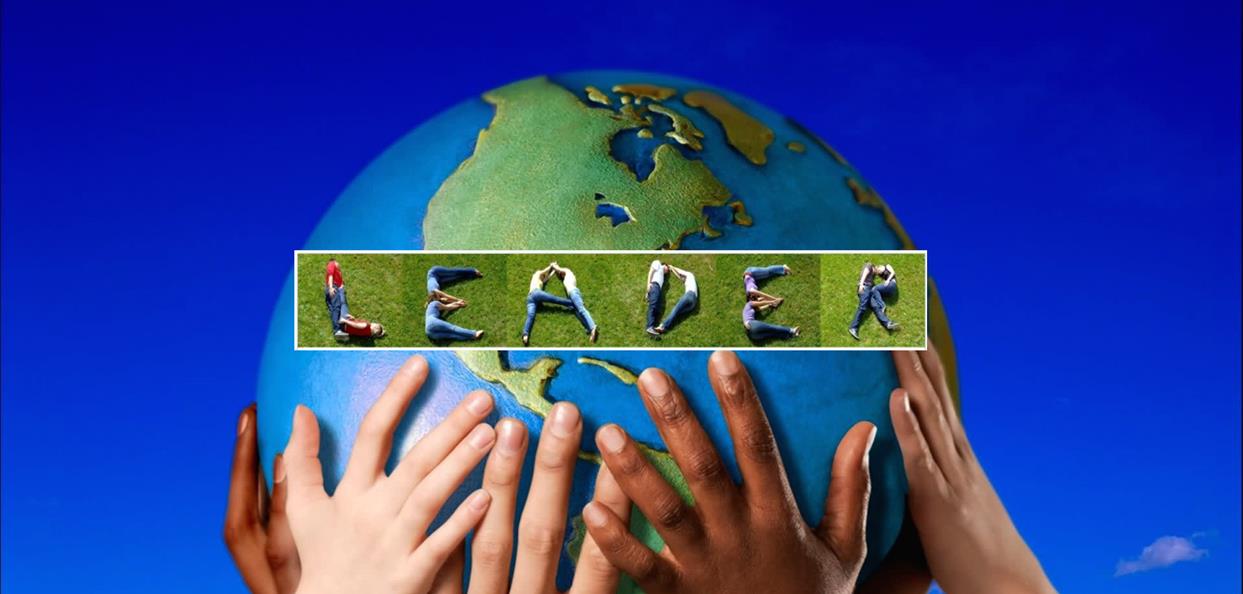 ALLEGATO 4DICHIARAZIONE SOSTITUTIVA PER LA CONCESSIONE DI AIUTI IN «DE MINIMIS» PSR Basilicata 2014-2020 MISURA 19SVILUPPO LOCALE DI TIPO PARTECIPATIVO - SLTP LEADERArea di riferimento: AREA GAL PERCORSIMarmo Melandro Basento Camastra VultureDICHIARAZIONE SOSTITUTIVA PER LA CONCESSIONE DI AIUTI IN «DE MINIMIS»Ai sensi dell'art. 47 del decreto del Presidente della Repubblica 28 dicembre 2000, n. 445 (Testo unico delle disposizioni legislative e regolamentari in materia di documentazione amministrativa)Dichiarazione per soggetto di diritto privatoIl sottoscritto:(Il Titolare/ legale rappresentante dell'impresa)In qualità di titolare/legale rappresentante dell’operatore economico:CONSAPEVOLE delle responsabilità anche penali assunte in caso di rilascio di dichiarazioni mendaci, formazione di atti falsi e loro uso, e della conseguente decadenza dai benefici concessi sulla base di una dichiarazione non veritiera, ai sensi degli articoli 75 e 76 del decreto del Presidente della Repubblica 28 dicembre 2000, n. 445DICHIARAChe l’esercizio finanziario (anno fiscale) dell’impresa/soggetto di diritto privato rappresentata inizia il ___________ e termina il _________;   Che all’impresa rappresentata NON E’ STATO CONCESSO nell’esercizio finanziario corrente e nei due esercizi finanziari precedenti alcun aiuto «de minimis».   Che all’impresa rappresentata SONO STATI CONCESSI nell’esercizio finanziario corrente e nei due esercizi amministrativa), finanziari precedenti i seguenti aiuti «de minimis»:Località e data      In fede (Il titolare/legale rappresentante) Si allega fotocopia del documento di riconoscimento in corso di validitàGAL PerCorsi S.r.l.SSLNord Occidentale Marmo Melandro Basento CamastraMisura19 - SVILUPPO LOCALE TIPO PARTECIPATIVO - SLTP LEADER Sottomisura19.2.B.2 – Sviluppo di piattaforma IT per la valorizzazione del patrimonio economico e sociale del GALBando/operazione 19.2.B.2 – Sviluppo di piattaforma IT per la valorizzazione del patrimonio economico e sociale del GALNome e cognome:Nata/o il:Nel Comune di:Prov:Comune di residenza:Via:CAP:Prov:Ditta individuale/Ragione sociale: Forma giuridica:Indirizzo Sede legale:Iscrizione CCIAA:Codice fiscale:CUAA:Ente concedente Riferimento normativo/amministrativo che prevede l’agevolazione Data provvedimentoNumero provvedimento Reg. UE de minimisConcesso Importo dell’aiuto de minimisEffettivo